Rotary Club of Carleton Place  & Mississippi Mills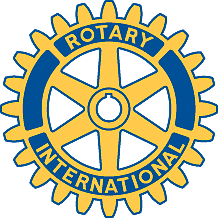   Meeting of November 13th, 2007Fraser chaired the meeting, and welcomed two guests; Salvation Army Major Brian Fuller (also Rotarian from the Smiths Falls club and the evening’s speaker), and Heather Wolfer, resource person for the Salvation Army.The club gave a vote of thanks to Allan Maxwell for organizing the Career Fair at the Carleton Place High School.  It was our first vocational project, and very successful.The bingo is picking up; there were 49 players, and we made a profit of $210.  There is hope of a steady improvement.The Sale of Roses is going very well.  We have ordered 216 dozen, and almost all are committed.  We must reserve a dozen for the cabinet-maker’s wife.  They will be delivered on Thursday, and packing can be done at the CLA, probably in the evening, for those to be delivered on Friday.  Saturday deliveries should not be packed until Friday evening or Saturday morning.Mike reported on the acceptances for the celebration dinner.  We have about 29 from club members and families, and between 6 and 9 from others, for a total of about 35.  Mike will call several former club members, and see if they wish to come; this might increase the total to about 40.  Gordon will let Mary Cook know the size of her potential audience.Alan has arranged for a costume for Sinter Klaus, but no one has yet volunteered to wear it.  There is also a need for a volunteer “midget” – it would be a suitable job for a child.  David McGlade will arrange for the costume to be picked up from the OLT on the 23rd.  The float will be a large pick-up truck this year, with room for two on the back.  Other club members may walk behind if they wish.  Debbie is making “wooden” shoes and a windmill, and will display the Rotary signs.  Fraser will provide an electrical adapter.  Assembly begins at 3:00 pm, the parade starts at 5:00, and there will be a potluck chez Turner afterwards.  Bring food!Brian Fuller talked about his 25 year career in the Salvation Army, and postings in such interesting places as Bermuda, Dawson City and Smiths Falls. He explained that the Salvation Army is an Evangelical Church, and that it focuses on spreading its faith and helping the poor.  The social work is very important, and includes help for single mothers, help for people having difficulties in paying utility bills, learning life skills such as cooking and finance and many other similar activities.  The Salvation Army has not had a centre in Carleton Place for 35 years.  Mr. Charles Dickens coordinated work in Carleton Place until his decease in 2006, and Heather Wolfer has now been hired to work in the area.  She is a graduate from Algonquin College.The Salvation Army collects funds through “Christmas Kettles”.  Brian asked if Rotary members would be prepared to do shifts inside stores.  The club agreed to discuss it.Agenda for next meetingDinner on the 23rd; NO MEETING on Tuesday 20th.Club ActivitiesGlenda Jones’s book reading at the Miller’s Tale on November 14th.Parade on November 24th.Seniors’ Dinner on December 4th.